Инвестиционная площадка № 3 (площадка под размещение промышленного производства, Ст. Молвино)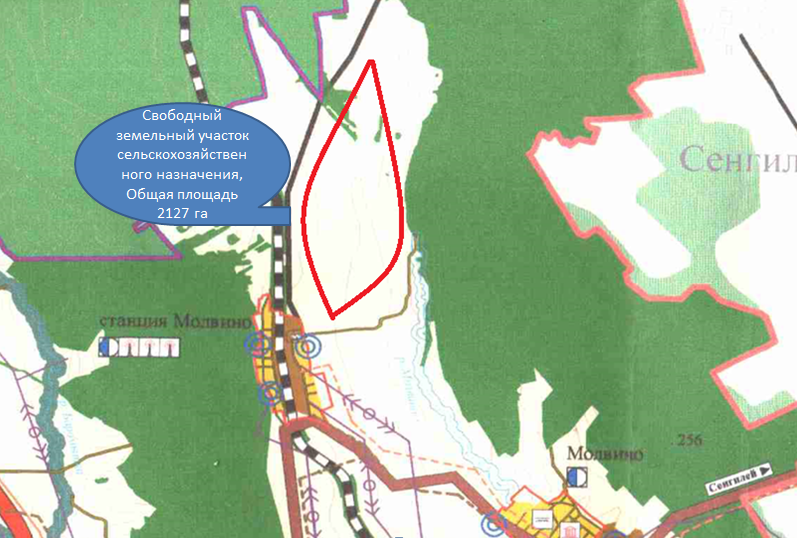 Свободные земли сельскохозяйственного назначения для формирования инвестиционных площадок реализации сельскохозяйственных проектов ст. Молвино, площадь 2127 га. Земли сельхозназначения, собственность Ульяновской области.Паспорт площадкиПаспорт площадкиМуниципальное образование«Тереньгульский район»Название инвестиционной площадкиПлощадка под размещение промышленного производстваАдрес инвестиционной площадкист.МолвиноПлощадь инвестиционной площадки2127 гаРазмеры инвестиционной площадкиКадастровый номер (квартал) площадкиУчасток не сформированВид собственности Областная форма собственностиПравообладательУльяновская областьКатегория земельЗемли сельскохозяйственного назначенияВид разрешенного использованияСельскохозяйственное производствоНаличие ограничений по размещению предприятийНе имеетсяРасстояние до ближайшей автомобильной дороги (км)Автодорога федерального значения «Подъезд к г. Ульяновску от а/д М-5 «Урал»» - 12 кмр.п.Тереньга – 12 км
Ульяновск – 75 кмОбеспеченность ж/д веткиСт. Молвино - 0 км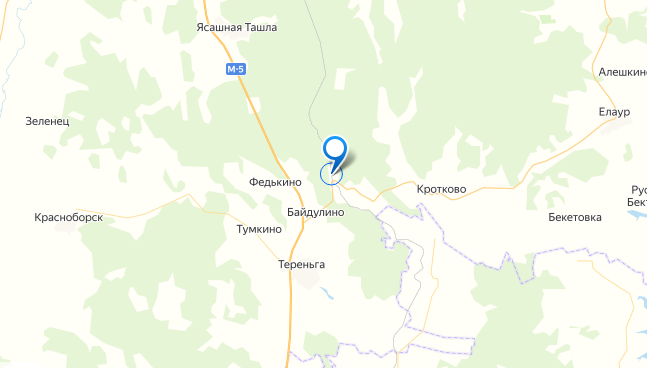 